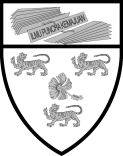 UNIVERSITY OF MALAYAPERAKUAN TAJUK DISERTASI DAN PELANTIKAN PEMERIKSA BAGI CALON IJAZAH SARJANARECOMMENDATION OF DISSERTATION TITLE AND NOMINATION OF EXAMINERS FOR MASTER’S CANDIDATEKomposisi Pemeriksa bagi calon ijazah Sarjana adalah seperti berikut:Composition of Examiners for Master’s candidate is as follows:* Strike out whichever is not applicable | * Potong yang mana tidak berkenaan* Strike out whichever is not applicable* Potong yang mana tidak berkenaan* Strike out whichever is not applicable* Potong yang mana tidak berkenaanDisediakan oleh:Prepared by:Bahagian ini hendaklah dikemukakan kepada JKIT Jabatan (jika berkenaan) untuk ulasan sebelum dikemukakan ke peringkat seterusnya untuk perakuan/kelulusan.This section has to be filled by the JKIT (Department) (if applicable) for comments before the subsequent level of recommendation/approval.Nama Calon di bawah SeliaanName of Candidate Under Supervision:No.  MatrikMatric No.:Bidang PenyelidikanField of Research:BAHAGIAN A: TAJUK TESIS SECTION A: TITLE OF THESISTajuk Disertasi yang diluluskan semasa Candidature Defence:Title of Dissertation as approved in Candidature Defence:BAHAGIAN B: CADANGAN NAMA PEMERIKSASECTION B: RECOMMENDATION OF EXAMINERSMod PenyelidikanResearch Mode:Satu (1) Pemeriksa Dalam &Satu (1) Pemeriksa Luar.One (1) Internal Examiner &One (1) External Examiner.Mod CampuranMixed Mode:Satu (1) Pemeriksa Dalam &Satu (1) Pemeriksa Dalam / Luar.One (1) Internal Examiner &One (1) Internal / External Examiner.Nama Pemeriksa DalamName of Internal Examiner:Nama Pemeriksa *Dalam / Luar Name of *Internal / External Examiner :Nama Pemeriksa *Dalam / Luar (Simpanan)Name of *Internal / External Examiner (Reserve):BAHAGIAN C: MAKLUMAT PEMERIKSASECTION C: DETAILS OF EXAMINERSPEMERIKSA DALAM INTERNAL EXAMINER 1.NAMANAME:[Isikan nama Pemeriksa Dalam][Insert the name of Internal Examiner] Kelayakan Akademik Tertinggi (Ijazah, Nama Universiti, Tahun Pengijazahan)Highest Academic Qualification (Degree, Name of University, Graduation Year) ContohExample:PhD (University of Sydney), 1990[Isikan nama Pemeriksa Dalam][Insert the name of Internal Examiner] Kelayakan Akademik Tertinggi (Ijazah, Nama Universiti, Tahun Pengijazahan)Highest Academic Qualification (Degree, Name of University, Graduation Year) ContohExample:PhD (University of Sydney), 1990[Isikan nama Pemeriksa Dalam][Insert the name of Internal Examiner] Kelayakan Akademik Tertinggi (Ijazah, Nama Universiti, Tahun Pengijazahan)Highest Academic Qualification (Degree, Name of University, Graduation Year) ContohExample:PhD (University of Sydney), 1990[Alamat Universiti  Address of Affiliated University][Alamat Universiti  Address of Affiliated University][Alamat Universiti  Address of Affiliated University]Tel. / Tel.:Faks / Fax:Emel / Email:2.BIDANG PENGKHUSUSANFIELD OF SPECIALIZATION BIDANG PENGKHUSUSANFIELD OF SPECIALIZATION BIDANG PENGKHUSUSANFIELD OF SPECIALIZATION :[Isikan bidang pengkhususan dalam Bahasa Inggeris][Insert field of specilization in English language]PEMERIKSA *DALAM / LUAR *INTERNAL / EXTERNAL EXAMINER 1.NAMANAMENAMANAME:[Isikan nama Pemeriksa][Insert the name of Examiner] Kelayakan Akademik Tertinggi (Ijazah, Nama Universiti, Tahun Pengijazahan)Highest Academic Qualification (Degree, Name of University, Graduation Year) ContohExample:PhD (University of Sydney), 1990[Isikan nama Pemeriksa][Insert the name of Examiner] Kelayakan Akademik Tertinggi (Ijazah, Nama Universiti, Tahun Pengijazahan)Highest Academic Qualification (Degree, Name of University, Graduation Year) ContohExample:PhD (University of Sydney), 1990[Isikan nama Pemeriksa][Insert the name of Examiner] Kelayakan Akademik Tertinggi (Ijazah, Nama Universiti, Tahun Pengijazahan)Highest Academic Qualification (Degree, Name of University, Graduation Year) ContohExample:PhD (University of Sydney), 1990[Alamat Universiti  Address of Affiliated University][Alamat Universiti  Address of Affiliated University][Alamat Universiti  Address of Affiliated University]Tel. / Tel.:Faks / Fax:Emel / Email:2.BIDANG PENGKHUSUSANFIELD OF SPECIALIZATION BIDANG PENGKHUSUSANFIELD OF SPECIALIZATION BIDANG PENGKHUSUSANFIELD OF SPECIALIZATION BIDANG PENGKHUSUSANFIELD OF SPECIALIZATION :[Isikan bidang pengkhususan dalam Bahasa Inggeris][Insert field of specilization in English language]3.LATAR BELAKANG PEMERIKSAEXAMINER’S BACKGROUND*Bahagian ini tidak perlu diisi bagi Pemeriksa Dalam*This section is not required for Internal ExaminerLATAR BELAKANG PEMERIKSAEXAMINER’S BACKGROUND*Bahagian ini tidak perlu diisi bagi Pemeriksa Dalam*This section is not required for Internal ExaminerLATAR BELAKANG PEMERIKSAEXAMINER’S BACKGROUND*Bahagian ini tidak perlu diisi bagi Pemeriksa Dalam*This section is not required for Internal ExaminerLATAR BELAKANG PEMERIKSAEXAMINER’S BACKGROUND*Bahagian ini tidak perlu diisi bagi Pemeriksa Dalam*This section is not required for Internal ExaminerLATAR BELAKANG PEMERIKSAEXAMINER’S BACKGROUND*Bahagian ini tidak perlu diisi bagi Pemeriksa Dalam*This section is not required for Internal ExaminerLATAR BELAKANG PEMERIKSAEXAMINER’S BACKGROUND*Bahagian ini tidak perlu diisi bagi Pemeriksa Dalam*This section is not required for Internal Examiner4.*PENERBITAN TERPILIH (5 TAHUN TERKINI)*SELECTED PUBLICATIONS (IN THE LAST 5 YEARS)*Bahagian ini tidak perlu diisi bagi Pemeriksa Dalam*This section is not required for Internal Examiner*PENERBITAN TERPILIH (5 TAHUN TERKINI)*SELECTED PUBLICATIONS (IN THE LAST 5 YEARS)*Bahagian ini tidak perlu diisi bagi Pemeriksa Dalam*This section is not required for Internal Examiner*PENERBITAN TERPILIH (5 TAHUN TERKINI)*SELECTED PUBLICATIONS (IN THE LAST 5 YEARS)*Bahagian ini tidak perlu diisi bagi Pemeriksa Dalam*This section is not required for Internal Examiner*PENERBITAN TERPILIH (5 TAHUN TERKINI)*SELECTED PUBLICATIONS (IN THE LAST 5 YEARS)*Bahagian ini tidak perlu diisi bagi Pemeriksa Dalam*This section is not required for Internal Examiner*PENERBITAN TERPILIH (5 TAHUN TERKINI)*SELECTED PUBLICATIONS (IN THE LAST 5 YEARS)*Bahagian ini tidak perlu diisi bagi Pemeriksa Dalam*This section is not required for Internal Examiner*PENERBITAN TERPILIH (5 TAHUN TERKINI)*SELECTED PUBLICATIONS (IN THE LAST 5 YEARS)*Bahagian ini tidak perlu diisi bagi Pemeriksa Dalam*This section is not required for Internal ExaminerContohExample:Ahmed, H. E., Mohammed, H. A., and Tsang. W.Y. (2012). Historical Linkage and Political Connection: Commemoration and Representation of Sun Yat-sen and the 1911 Revolution in China and Nanyang, Revolution, 16 (8): 5951-5993.ContohExample:Ahmed, H. E., Mohammed, H. A., and Tsang. W.Y. (2012). Historical Linkage and Political Connection: Commemoration and Representation of Sun Yat-sen and the 1911 Revolution in China and Nanyang, Revolution, 16 (8): 5951-5993.ContohExample:Ahmed, H. E., Mohammed, H. A., and Tsang. W.Y. (2012). Historical Linkage and Political Connection: Commemoration and Representation of Sun Yat-sen and the 1911 Revolution in China and Nanyang, Revolution, 16 (8): 5951-5993.ContohExample:Ahmed, H. E., Mohammed, H. A., and Tsang. W.Y. (2012). Historical Linkage and Political Connection: Commemoration and Representation of Sun Yat-sen and the 1911 Revolution in China and Nanyang, Revolution, 16 (8): 5951-5993.ContohExample:Ahmed, H. E., Mohammed, H. A., and Tsang. W.Y. (2012). Historical Linkage and Political Connection: Commemoration and Representation of Sun Yat-sen and the 1911 Revolution in China and Nanyang, Revolution, 16 (8): 5951-5993.PEMERIKSA DALAM / LUAR (SIMPANAN)*INTERNAL / EXTERNAL EXAMINER (RESERVE)1.NAMANAMENAMANAME:[Isikan nama Pemeriksa][Insert the name of Examiner] Kelayakan Akademik Tertinggi (Ijazah, Nama Universiti, Tahun Pengijazahan)Highest Academic Qualification (Degree, Name of University, Graduation Year) ContohExample:PhD (University of Sydney), 1990[Isikan nama Pemeriksa][Insert the name of Examiner] Kelayakan Akademik Tertinggi (Ijazah, Nama Universiti, Tahun Pengijazahan)Highest Academic Qualification (Degree, Name of University, Graduation Year) ContohExample:PhD (University of Sydney), 1990[Isikan nama Pemeriksa][Insert the name of Examiner] Kelayakan Akademik Tertinggi (Ijazah, Nama Universiti, Tahun Pengijazahan)Highest Academic Qualification (Degree, Name of University, Graduation Year) ContohExample:PhD (University of Sydney), 1990[Alamat Universiti  Address of Affiliated University][Alamat Universiti  Address of Affiliated University][Alamat Universiti  Address of Affiliated University]Tel. / Tel.:Faks / Fax:Emel / Email:2.BIDANG PENGKHUSUSANFIELD OF SPECIALIZATION BIDANG PENGKHUSUSANFIELD OF SPECIALIZATION BIDANG PENGKHUSUSANFIELD OF SPECIALIZATION BIDANG PENGKHUSUSANFIELD OF SPECIALIZATION :[Isikan bidang pengkhususan dalam Bahasa Inggeris][Insert field of specilization in English language]3.LATAR BELAKANG PEMERIKSAEXAMINER’S BACKGROUND*Bahagian ini tidak perlu diisi bagi Pemeriksa Dalam*This section is not required for Internal ExaminerLATAR BELAKANG PEMERIKSAEXAMINER’S BACKGROUND*Bahagian ini tidak perlu diisi bagi Pemeriksa Dalam*This section is not required for Internal ExaminerLATAR BELAKANG PEMERIKSAEXAMINER’S BACKGROUND*Bahagian ini tidak perlu diisi bagi Pemeriksa Dalam*This section is not required for Internal ExaminerLATAR BELAKANG PEMERIKSAEXAMINER’S BACKGROUND*Bahagian ini tidak perlu diisi bagi Pemeriksa Dalam*This section is not required for Internal ExaminerLATAR BELAKANG PEMERIKSAEXAMINER’S BACKGROUND*Bahagian ini tidak perlu diisi bagi Pemeriksa Dalam*This section is not required for Internal ExaminerLATAR BELAKANG PEMERIKSAEXAMINER’S BACKGROUND*Bahagian ini tidak perlu diisi bagi Pemeriksa Dalam*This section is not required for Internal Examiner4.*PENERBITAN TERPILIH (5 TAHUN TERKINI)*SELECTED PUBLICATIONS (IN THE LAST 5 YEARS)*Bahagian ini tidak perlu diisi bagi Pemeriksa Dalam*This section is not required for Internal Examiner*PENERBITAN TERPILIH (5 TAHUN TERKINI)*SELECTED PUBLICATIONS (IN THE LAST 5 YEARS)*Bahagian ini tidak perlu diisi bagi Pemeriksa Dalam*This section is not required for Internal Examiner*PENERBITAN TERPILIH (5 TAHUN TERKINI)*SELECTED PUBLICATIONS (IN THE LAST 5 YEARS)*Bahagian ini tidak perlu diisi bagi Pemeriksa Dalam*This section is not required for Internal Examiner*PENERBITAN TERPILIH (5 TAHUN TERKINI)*SELECTED PUBLICATIONS (IN THE LAST 5 YEARS)*Bahagian ini tidak perlu diisi bagi Pemeriksa Dalam*This section is not required for Internal Examiner*PENERBITAN TERPILIH (5 TAHUN TERKINI)*SELECTED PUBLICATIONS (IN THE LAST 5 YEARS)*Bahagian ini tidak perlu diisi bagi Pemeriksa Dalam*This section is not required for Internal Examiner*PENERBITAN TERPILIH (5 TAHUN TERKINI)*SELECTED PUBLICATIONS (IN THE LAST 5 YEARS)*Bahagian ini tidak perlu diisi bagi Pemeriksa Dalam*This section is not required for Internal ExaminerContohExample:Ahmed, H. E., Mohammed, H. A., & Tsang. W.Y. (2012). Historical Linkage and Political Connection: Commemoration and Representation of Sun Yat-sen and the 1911 Revolution in China and Nanyang, Revolution, 16 (8), 5951-5993.ContohExample:Ahmed, H. E., Mohammed, H. A., & Tsang. W.Y. (2012). Historical Linkage and Political Connection: Commemoration and Representation of Sun Yat-sen and the 1911 Revolution in China and Nanyang, Revolution, 16 (8), 5951-5993.ContohExample:Ahmed, H. E., Mohammed, H. A., & Tsang. W.Y. (2012). Historical Linkage and Political Connection: Commemoration and Representation of Sun Yat-sen and the 1911 Revolution in China and Nanyang, Revolution, 16 (8), 5951-5993.ContohExample:Ahmed, H. E., Mohammed, H. A., & Tsang. W.Y. (2012). Historical Linkage and Political Connection: Commemoration and Representation of Sun Yat-sen and the 1911 Revolution in China and Nanyang, Revolution, 16 (8), 5951-5993.ContohExample:Ahmed, H. E., Mohammed, H. A., & Tsang. W.Y. (2012). Historical Linkage and Political Connection: Commemoration and Representation of Sun Yat-sen and the 1911 Revolution in China and Nanyang, Revolution, 16 (8), 5951-5993.Tandatangan Penyelia (1)Signature of Supervisor (1)Tandatangan Penyelia (1)Signature of Supervisor (1)Tandatangan Penyelia (1)Signature of Supervisor (1)Tandatangan Penyelia (2)Signature of Supervisor (2)Tandatangan Penyelia (2)Signature of Supervisor (2)Tandatangan Penyelia (2)Signature of Supervisor (2)Nama Penyelia (1)Name of Supervisor (1):Nama Penyelia (1)Name of Supervisor (1):Nama Penyelia (1)Name of Supervisor (1):Nama Penyelia (2)Name of Supervisor (2):Nama Penyelia (2)Name of Supervisor (2):Nama Penyelia (2)Name of Supervisor (2):Tarikh Date:TarikhDate:BAHAGIAN D: PERAKUAN JKIT (JABATAN)SECTION D: RECOMMENDATION BY JKIT (DEPARTMENT)Perakuan oleh JKIT (Jabatan):Recommendation from JKIT (Dept.):Perakuan oleh JKIT (Jabatan):Recommendation from JKIT (Dept.):Setuju AgreeTidak SetujuDisagreeUlasan:Comments:Tarikh:Date :Nama & Tandatangan Pengerusi JKIT (Jabatan)Name & Signature of Chairperson of JKIT (Department)BAHAGIAN E: PERAKUAN JKIT (FAKULTI)SECTION E: RECOMMENDATION BY JKIT (FACULTY)Perakuan oleh JKIT (Fakulti):Recommendation from JKIT (Faculty):Perakuan oleh JKIT (Fakulti):Recommendation from JKIT (Faculty):SetujuAgreeTidak SetujuDisagreeUlasan:Comments:Tarikh:Date :Nama & Tandatangan Pengerusi JKIT (Faculty)Name & Signature of Chairperson of JKIT (Faculty)BAHAGIAN F: PERAKUAN FAKULTISECTION F: RECOMMENDATION BY FACULTYPerakuan oleh FakultiRecommendation from Faculty :Perakuan oleh FakultiRecommendation from Faculty :SetujuAgreeTidak SetujuDisagreeUlasan:Comments:Tarikh:Date :Nama & Tandatangan Pengerusi Mesyuarat Fakulti Name & Signature of Chairperson of Faculty Meeting